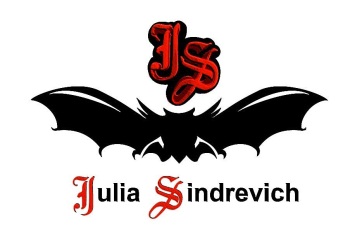 тел. (916) 544-44-44, e-mail: Juliasindrevich@yandex.ru    www.juliasindrevich.ru Прайс-лист СЕРОТОНИНУсл.обозначения:Возможно изготовление на заказ (сроки зависят от модели). Имеется в наличии.Продано.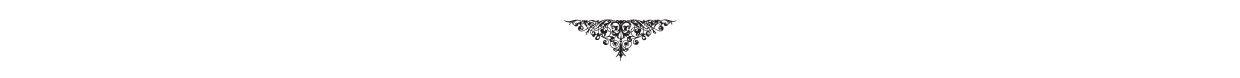 артикулМеркатоснаименование товарацена, рубВЕРХС_001Вязаный свитер длинный «Травка» с длинными рукавами, цвет серебристый, ручная вязка, р.42-48, длина 70см, 65хлопок, 35полиамид, пряжа «Травка». 320гр (400гр), k=159130С_002Вязаный блузон «Травка» короткий, цвет серебристый, ручная вязка, р.42-48, длина 45см, 65хлопок, 35полиамид, пряжа «Травка». 200гр, k=154620С_003Вязаный топ-трансформер с карманом-кенгуру спереди, с высоким воротом, с расклешенной спинкой, со складками на груди, швы-рулики наружу, цвет белый/серебро (лицо – 1белый Лилия, изнанка – 2серебро Нежность), 3 нити, р.44-48, длина по спинке 65см, 33мерсеризованный хлопок, 32хлопок, 35вискоза. 300гр, к=11Можно носить вверх ногами: получится приталенный с большим воротником, длина 45см.Можно носить наизнанку: лицо будет более темное, рулики-швы светлыми.4400С_003заказВязаный топ-трансформер с карманом-кенгуру спереди, с высоким воротом, с расклешенной спинкой, со складками на груди, швы-рулики наружу, цвет св.шампанское/оранж (лицо – 1св.шампанское Нежность, изнанка – 2оранж Лилия), 3 нити, р.44-48, длина по спинке 65см, 67мерсеризованный хлопок, 19хлопок, 14вискоза. 300гр, к=11Можно носить вверх ногами: получится приталенный с большим воротником, длина 45см.Можно носить наизнанку: лицо будет более темное, рулики-швы светлыми.4840С_004Вязаный топ-трансформер приталенный с капюшоном, с карманом-кенгуру спереди, швы-рулики наружу, цвет белый/серебро (лицо – 2белый Лилия, изнанка – 1серебро Нежность), 3 нити, р.44-48, длина 45см, 67мерсеризованный хлопок, 19хлопок, 14вискоза. 300гр, к=11Можно носить вверх ногами: получится свободный силуэт с острым тюрнюром, длина по спинке 65см. 4840С_005Шитый топ с «розой» на груди, цвет золотисто-зеленый, р.44-46, 100дикий шелкС_006Шитый топ на бретелях из ЮЛЫ, цвет золотисто-зеленый, р.44-46, 100дикий шелк.С_007Шелковая манишка на завязках с открытой спиной, цвет беж, р.44-48, 100шелковый жаккард.4950С_008Блуза Квадро, цвет черный, р.44-50, длина 55 см, 100вискозный трикотаж. 1,00м шир.1.10м.4015С_009Рубаха унисекс с ЮЛОЙ/YULA, цвет молочный, 100полиэстер.С_010Шитое болеро сложного кроя Subtraction Cutting, с драпировками, цвет коричнево-серебро, вискозный трикотаж, р.универсальный. ~1,60м шир 1,60м7700С_011Вязаный топ с карманом-кенгуру спереди, с расклешенной спинкой, со складками на груди, цвет оранж/серебро (лицо – 1оранж Лилия, изнанка – 2серебро Нежность), 3 нити, р.44-48, длина по спинке 65см, 33мерсеризованный хлопок, 32хлопок, 35вискоза. 220гр, к=113300С_012Вязаный топ с карманом-кенгуру и отложным воротником спереди, с расклешенной спинкой на шнуровке, со складками на груди, цвет оранж/серебро (лицо – 1оранж Лилия, изнанка – 2серебро Нежность), 3 нити, р.44-48, длина по спинке 75см, 33мерсеризованный хлопок, 32хлопок, 35вискоза. 240гр, к=123960С_013Вязаное платье-сарафан с карманом-кенгуру спереди внизу, с расклешенной спинкой на шнуровке, со складкой на груди, цвет оранж/черный (лицо – 2оранж Лилия, изнанка – 1черный Нежность), 3 нити, р.42-46, длина по спинке 110см, длина по переду 85см, 67мерсеризованный хлопок, 19хлопок, 14вискоза.  360гр, к=126270С_013заказВязаное платье-сарафан с карманом-кенгуру спереди внизу, с расклешенной спинкой, со складкой на груди, цвет оранж/серебро (лицо – 2оранж Лилия, изнанка – 1серебро Нежность), 3 нити, р.42-46, длина по спинке 110см, длина по переду 85см, 67мерсеризованный хлопок, 19хлопок, 14вискоза.  360гр, к=115830С_014Вязаный блузон короткий с карманом-кенгуру спереди, с длинными рукавами, цвет оранж/серебро (лицо – 2оранж Лилия, изнанка – 1серебро Нежность), 3 нити, р.универсальный, длина 52см, 67мерсеризованный хлопок, 19хлопок, 14вискоза. 400гр, к=116380С_015Вязаный топ-трансформер «4 варианта» с высоким воротом,  с расклешенной спинкой, швы-рулики наружу, цвет оранж/св.шампанское (лицо – 2оранж Лилия, изнанка – 1св.шампанское Нежность), 3 нити, р.44-48, длина по спинке 65см, по переду 54см, 67мерсеризованный хлопок, 19хлопок, 14вискоза. 270гр, к=11Можно носить вверх ногами: получится приталенный силуэт с большим воротником, длина по спинке 45см.Можно носить наизнанку и вверх ногами.4400С_016Блуза асимметричная с манжетами, цвет джинс, 100льняной трикотаж, р.универсальный.С_017Шитый топик асимметричный с пряжкой на декольте, цвет джинс, 100% льняной трикотаж, р.44-48.1100С_018Шитый блузон с подкладкой спереди из сетки, цвет темно-синий, р.42-46, льняной трикотаж+полиэстер.4400С_019Вязаный топик на бретелях, переходящих в «бусы», с косой боковой линией, с удлиненным передом, со складками на груди, цвет джинс/астра (лицо – 1джинс Лилия, изнанка – 2астра Нежность), 3 нити, р.42-46, длина по спинке 42см, 33мерсеризованный хлопок, 32хлопок, 35вискоза. 120гр, к=11С_020Вязаный топ разнодлинный с расклешенной спинкой, со складкой на груди, цвет астра/оранж (лицо – 2астра Нежность, изнанка – 1оранж Лилия), 3 нити, р.44-46, длина по спинке 55см, 33мерсеризованный хлопок, 32хлопок, 35вискоза. 170гр, к=112530С_021Вязаный топ с открытой спинкой на шнуровке, цвет оранж/астра (лицо – 1оранж Лилия, изнанка – 2астра Нежность), 3 нити, р.42-46, длина до талии, 33мерсеризованный хлопок, 32хлопок, 35вискоза. 150гр, к=122420С_022Вязаная блузка со шнуровкой спереди, с острыми рукавчиками, закрывающими плечи, цвет астра/оранж (лицо – 2астра Нежность, изнанка – 1оранж Лилия), 3 нити, р.42-46, длина до талии, 33мерсеризованный хлопок, 32хлопок, 35вискоза.  160гр, к=122640С_023Шитый топ двойной с Юлами по воротнику, цвет коралл-бордо, р.44-48, 100шелковый шифон.2530С_024Шитое бандо с Юлами по переду, цвет черный, 100вискозный трикотаж. 0,70м, шир.0,80м2640С_025Вязаный блузон-фрак с карманом-кенгуру спереди, с длинными рукавами, цвет оранж/вишня (лицо – 2оранж Лилия, изнанка – 1вишня Нежность), 3 нити, р.универсальный, длина по спинке 85см, по переду 52см, 67мерсеризованный хлопок, 19хлопок, 14вискоза. 450гр, к=11Повтор возможен немного в другом цвете - вместо вишни на изнанке гвоздика или по вашему выбору любое сочетание цветов.7260С_025заказВязаный блузон-фрак с карманом-кенгуру спереди, с длинными рукавами, цвет оранж/серебро (лицо – 1оранж Лилия, изнанка – 2серебро Нежность), 3 нити, р.универсальный, длина по спинке 77см, по переду 52см, 33мерсеризованный хлопок, 32хлопок, 35вискоза. 425гр, к=116380С_025_белВязаный блузон-фрак с карманом-кенгуру спереди, с длинными рукавами, цвет белый/белый (лицо – 2белый Лилия, изнанка – 1белый Нежность), 3 нити, р.универсальный, длина по спинке 77см, по переду 52см, 33мерсеризованный хлопок, 32хлопок, 35вискоза. 420гр, к=116300С_026Вязаный блузон-трансформер-юбка с длинными рукавами, цвет оранж/вишня (лицо – 1оранж Лилия, изнанка – 2вишня Нежность), 3 нити, р.44-50, длина 62см, 33мерсеризованный хлопок, 32хлопок, 35вискоза. 410гр, к=11Булавкой можно приталивать, а можно наоборот создавать свободный силуэт, заколов ее наверху.Можно носить вверх ногами – получится короткий (до талии) приталенный асимметричный джемпер.По многочисленным просьбам повтор возможен из другой по цвету пряжи, общий тон приближен к оригиналу (лицо оранж, изнанка гвоздика) или по вашему желанию можно поэкспериментировать с диффузией цвета.6160С_027Вязаный топ разнодлинный с косой боковой линией, с расклешенной спинкой, со складкой на груди, цвет оранж/вишня (лицо – 1оранж Лилия, изнанка – 2вишня Нежность), 3 нити, р.44-46, длина по спинке 42см, 33мерсеризованный хлопок, 32хлопок, 35вискоза. 130гр, к=111980С_028Вязаный топ с бусинами, цвет красный, ручная вязка, р.42-46, длина 48см, 100хлопок, ленточная пряжа. 140гр. 4400С_029Вязаный жилет с длинными лацканами, с американской проймой, с черным кружевом по линии талии на спинке, цвет вишня/вишня (лицо – 1вишня меринос, изнанка – 2вишня Нежность), 3 нити, р.44-50, длина по спинке 60см, 33мериносовая полушерсть, 32хлопок, 35вискоза. 240гр, к=113630С_030Вязаный блузон-кардиган со спущенными плечами, без рукавов, на высокой резинке внизу, цвет черный, ручная вязка, р.универсальный, длина 100см, 100хлопок. 900гр, k=1510450С_031Шитый комбинезон-платье-трансформер с Юлами, цвет бордо, р.42-46, 100трикотаж п/э.С_031Вязаная туника с карманом-кенгуру спереди, без рукавов, цвет астра/серебро (лицо – 1астраНежность, изнанка – 2сереброНежность), 3 нити, р.универсальный, длина по спинке 85см, по переду 56см, 47хлопок, 53вискоза. 290гр, к=11Украшение в подарок.4500НИЗС_032Вязаные брюки прямые плотные, с кулисками по поясу и по низу штанин, цвет серебро, 47хлопок, 53вискоза, 4 нити, р.42-48, 600гр, к=118250С_033Шитые брюки-палаццо с карманами в бантовых складках и складками-запАхом сзади, на черной резинке шириной 4см, цвет джинс, ОТ=80-84 см, ДИ=107 см (в подгибке большой запас), 100льняной трикотаж. 2 длины=2,10м шир.1,60мС_034Шитая юбка-трансформер длинная сложного кроя, с карманами, с разрезом спереди, на черной резинке шириной 4см, может трансформироваться в коктейльное платье, цвет черный, р.46, ОТ=80см, ДИ=105см, 100вискозный трикотаж.8360С_035Шитая юбка-спираль-сарафан длинная с запАхом, с полукружием, со складкой внизу на уровне колена, на поясе с завязками, цвет серый, р.универсальный, длина max 110см, вискоза+полиамид. 2,80м+пояс шир1,40м7700С_036Шитая юбка-спираль-сарафан с запАхом, на поясе с завязками, с драпированным карманом на левом бедре, цвет серый, р.универсальный, длина max 90см, вискоза+полиамид. 2,80м+ пояс шир1,40м6600С_037Шитая юбка многослойная углами с запАхом, на поясе с завязками, цвет серый, р.универсальный, вискоза+полиамид.5500С_038Шитая юбка-солнце 2D с запАхом, на поясе с завязками, цвет коралл, р.универсальный, длина 60см, крепшифон шелк+хлопок+эластан. 2,80м шир1,20м8470С_039Шитые брюки-галифе Crazy Legs сложного кроя Subtraction Cutting, с драпировками внизу штанин, с карманами, на черной резинке шириной 4см, цвет кирпичный, арт. 0430-1659 ОТ=72-80см, на любой рост, трикотаж вискоза+полиэстер. 2,10м (можно 1,45м при низких манжетах) шир1,25м8910С_040Шитые двуцветные брюки-капри Crazy Legs сложного кроя Subtraction Cutting, с драпировками, с карманами, на черной резинке шириной 4см, цвет черно-бордо, ОТ=76-84см, р.42-46, длина 84см, трикотаж вискоза+полиэстер. черный 1,47м, бордо 1,57м шир1,40м10230С_041Шитые прямые брюки Crazy Legs сложного кроя Subtraction Cutting, с драпировками, на подкладке из эластичной сетки, с карманами, на черной резинке шириной 4см, цвет темно-синий, ОТ=78-86см, р.42-48, длина 110см, льняной трикотаж+полиэстер. 2,00м, шир1,40м, сетка 1,10м, шир1,40м10780С_042Шитые двуцветные прямые брюки Crazy Legs сложного кроя Subtraction Cutting, с драпировками внизу штанин, с карманами, на черной резинке шириной 4см, цвет черно-бордо, ОТ=78-86см, р.42-48, длина 96-109 см, трикотаж вискоза+полиэстер. черный 1,40м, бордо 1,43м шир1,40м9130С_043Шитые брюки-галифе Crazy Legs сложного кроя Subtraction Cutting, с 4-мя карманами, с бантовой складкой спереди по центру, с драпировками на коленях, в которых спрятались карманы, на черной резинке шириной 4см, цвет серый с примесью оранж, ОТ=78-86см, на любой рост, вискоза+эластан. 2,05м шир1,30м9900С_044Шитые прямые брюки Crazy Legs сложного кроя Subtraction Cutting, с драпировками внизу, с карманами, на черной резинке шириной 4см, цвет серо-зеленый, ОТ=78-86см, р.42-48, длина 96-110 см, трикотаж вискоза+полиэстер. 1,80м, шир1,30м9240С_045Шитые прямые брюки Crazy Legs сложного кроя Subtraction Cutting, с драпировками на уровне колена, с карманами, на черной резинке шириной 4см, цвет беж с черным жаккард, ОТ=76-84см, р.42-48, длина 110см, жаккардовый трикотаж вискоза+полиэстер. 1,76м, шир1,30м9020С_046Шитые брюки-галифе Crazy Legs сложного кроя Subtraction Cutting, с драпировками на коленях, на черной резинке шириной 4см, цвет черный, ОТ=78-86см, длина82см, льняной трикотаж. 1,50м, шир1,40м9020С_047Шитая юбка углами с ложным запАхом (застроченный декоративной строчкой), на черной резинке шириной 4см, цвет черный, ОТ=76-84см, длина max 100см min 45см, льняной трикотаж. 1,00м, шир1,40м4125С_048Шитые прямые брюки Crazy Legs сложного кроя Subtraction Cutting, с драпировками внизу штанин, с карманами, на черной резинке шириной 4см, цвет серый с примесью оранж, ОТ=78-86см, р.42-48, длина 103-110см, вискоза+эластан. 1,65м, шир1,30м9570